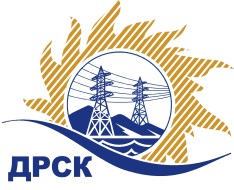 Акционерное общество«Дальневосточная распределительная сетевая  компания»ПРОТОКОЛпроцедуры вскрытия конвертов с заявками участников СПОСОБ И ПРЕДМЕТ ЗАКУПКИ: открытый электронный запрос предложений № 587984 на право заключения Договора на выполнение работ Капитальный ремонт ВЛ 0,4-10 кВ СП ЦЭС  для нужд филиала АО «ДРСК» «Хабаровские электрические сети» (закупка 57 раздела 1.1. ГКПЗ 2016 г.).Плановая стоимость: 2 606 000,00 руб. без учета НДС; 3 075 000,00 руб. с учетом НДСПРИСУТСТВОВАЛИ: постоянно действующая Закупочная комиссия 2-го уровня ВОПРОСЫ ЗАСЕДАНИЯ КОНКУРСНОЙ КОМИССИИ:В ходе проведения запроса предложений было получено 3 предложения, конверты с которыми были размещены в электронном виде на Торговой площадке Системы www.b2b-energo.ru.Вскрытие конвертов было осуществлено в электронном сейфе организатора запроса предложений на Торговой площадке Системы www.b2b-energo.ru автоматически.Дата и время начала процедуры вскрытия конвертов с предложениями участников: 04:00 московского времени 21.12.2015Место проведения процедуры вскрытия конвертов с предложениями участников: Торговая площадка Системы www.b2b-energo.ru. Всего сделано 4 ценовых ставки на ЭТП.В конвертах обнаружены предложения следующих участников запроса предложений:Ответственный секретарь Закупочной комиссии 2 уровня                                     М.Г.ЕлисееваЧувашова О.В.(416-2) 397-242№ 202/УР-Вг. Благовещенск21 декабря 2015 г.№Наименование участника и его адресПредмет заявки на участие в запросе предложений1ООО "Амур-ЭП" (680032, Хабаровский край, г. Хабаровск, пр-кт 60 лет Октября, 128 А)Предложение, подано 18.12.2015 в 03:06
Цена: 3 072 676,34 руб. (цена без НДС: 2 603 963,00 руб.)2АО «ВСЭСС» (Россия, г. Хабаровск, ул. Тихоокеанская, 165, 680042)Предложение, подано 18.12.2015 в 02:50
Цена: 3 075 036,34 руб. (цена без НДС: 2 605 963,00 руб.)3ООО "ДТЭН" (680009, Россия, Хабаровский край, г. Хабаровск, ул. Большая, д. 12, оф. 6)Предложение, подано 18.12.2015 в 02:43
Цена: 3 075 080,00 руб. (цена без НДС: 2 606 000,00 руб.)